Publicado en Madrid el 29/12/2016 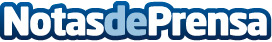 Los Reyes, en el Mercadillo del Gato El  Mercadillo  del  Gato,  el  más  aplaudido  Pop  Up  navideño  y  referente  de  los mercadillos  de  la  capital, continúa  haciendo  felices  a  los  madrileños  hasta  el  5  de  enero. Para  que encuentres  el  detalle  ideal para Navidad,  el  evento  tendrá  como  protagonistas  a  más  de  100 expositores  de  diferentes  procedencias que van rotando conforme pasan los días para ofrecerte siempre una experiencia distinta y para encontrar el regalo perfectoDatos de contacto:Globe ComunicaciónNota de prensa publicada en: https://www.notasdeprensa.es/los-reyes-en-el-mercadillo-del-gato Categorias: Nacional Fotografía Gastronomía Moda Artes Visuales Sociedad Madrid Entretenimiento Turismo Ocio para niños http://www.notasdeprensa.es